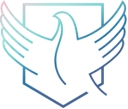 ПРОТОКОЛ 
заседания Совета Общественной палаты Московской областиот 11 марта 2020 года Место проведения: г. Москва, проспект Вернадского,76 (МГИМО).Дата проведения: 11 марта 2020 г.Время проведения: 16.00 - 18.00.Председательствовал: Торкунов Анатолий Васильевич – председатель Общественной палаты Московской области.Присутствовали: Арсентьев Евгений Анатольевич.Большакова Мария Александровна.Галоганов Алексей Павлович Гришина Елена Владимировна.Дмитриева Татьяна Романовна.Мартынов Евгений Вячеславович.Панькин Вячеслав Анатольевич.Стогов Олег Николаевич.Тарарев Александр Николаевич.Приглашенные:Швелидзе Кетеван Георгийевна – Министр Правительства Московской области по социальным коммуникациям.Губанов Андрей Андреевич – член Общественной палаты Московской области. ПОВЕСТКА: Внесение изменений в Регламент Общественной палаты Московской области.Рассмотрение заявления Поликанова Д.В. о сложении полномочий.Предложение по кандидатурам заместителей председателя Общественной палаты Московской области.План работы Общественной палаты Московской области на выборной кампании 2021 года.Утверждение проекта повестки Пленарного заседания Общественной палаты Московской области.Разное.ПЕРВЫЙ ВОПРОС«Внесение изменений в Регламент Общественной палаты Московской области»СЛУШАЛИ: заместителя председателя Общественной палаты Московской области Дмитриеву Т.Р. о внесении изменений в Регламент Общественной палаты Московской области.РЕШИЛИ: внести в Регламент Общественной палаты Московской области следующие изменения:увеличить количество заместителей председателя Общественной палаты Московской области до трех человек;прописать условия использования бланка члена Общественной палаты Московской области;прописать регламент проведения заседаний Совета, комиссий, межкомиссионных и рабочих групп Общественной палаты Московской области;прописать процедуру назначения руководителя Аппарата Общественной палаты Московской области;прописать необходимость заслушивания на заседаниях Совета Общественной палаты Московской области докладов о работе комиссий, межкомиссионных и рабочих групп Общественной палаты Московской области.Поручить Дмитриевой Т.Р. и Стогову О.Н. проработать вопрос о внесении изменений в Федеральный закон «Об общих принципах организации и деятельности общественных палат субъектов Российской Федерации» от 23.06.2016 N 183-ФЗ в отношении обязательного проживания кандидата в Общественную палату субъекта Российской Федерации на территории данного субъекта Российской Федерации и предоставить предложения на следующее заседание Совета Общественной палаты Московской области.ГОЛОСОВАЛИ:«За» - 10, «против» - 0, «воздержался» - 0. Решение принято единогласно.ВТОРОЙ ВОПРОС«Рассмотрение заявления Поликанова Д.В. о сложении полномочий»СЛУШАЛИ: председателя Общественной палаты Московской области Торкунова А.В. о рассмотрении заявления Поликанова Д.В. о сложении полномочий в качестве члена Общественной палаты Московской области.РЕШИЛИ: удовлетворить заявление Поликанова Д.В. о сложении полномочий в качестве члена Общественной палаты Московской области.ГОЛОСОВАЛИ:«За» - 10, «против» - 0, «воздержался» - 0. Решение принято единогласно.ТРЕТИЙ ВОПРОС«Предложение по кандидатурам заместителей председателя Общественной палаты Московской области»СЛУШАЛИ: заместителя председателя Общественной палаты Московской области Дмитриеву Т.Р. с предложением по кандидатурам заместителей председателя Общественной палаты Московской области.РЕШИЛИ: предложить членам Общественной палаты Московской области на Пленарном заседании Общественной палаты Московской области рассмотреть в качестве кандидатов на должность заместителей председателя Общественной палаты Московской области Стогова О.Н и Мартынова Е.В.ГОЛОСОВАЛИ:«За» - 10, «против» - 0, «воздержался» - 0. Решение принято единогласно.ЧЕТВЁРТЫЙ ВОПРОС«План работы Общественной палаты Московской области
на выборной кампании 2021 года»СЛУШАЛИ: заместителя председателя Общественной палаты Московской области Дмитриеву Т.Р. о плане работы Общественной палаты Московской области на выборной кампании 2021 года.РЕШИЛИ: 15 марта 2021 года открыть Общественный штаб по наблюдению за выборами 2021 года. Назначить руководителем данного штаба Тарарева А.Н.ГОЛОСОВАЛИ:«За» - 10, «против» - 0, «воздержался» - 0. Решение принято единогласно.ПЯТЫЙ ВОПРОС«Утверждение проекта повестки Пленарного заседания Общественной палаты Московской области»СЛУШАЛИ: председателя Общественной палаты Московской области Торкунова А.В. об утверждении проекта повестки Пленарного заседания Общественной палаты Московской области.РЕШИЛИ: утвердить проект повестки Пленарного заседания Общественной палаты Московской области (Приложение 1).ГОЛОСОВАЛИ:«За» - 10, «против» - 0, «воздержался» - 0. Решение принято единогласно.РАЗНОЕ«О награждении благодарственными письмами от Общественной палаты Московской области членов Общественной палаты Одинцовского городского округа»СЛУШАЛИ: заместителя начальника-руководителя отдела Аппарат Общественной палаты Московской области Тарарева А.Н. о награждении благодарственными письмами от Общественной палаты Московской области членов Общественной палаты Одинцовского городского округа.РЕШИЛИ: поощрить благодарственными письмами от Общественной палаты Московской области за активную работу по развитию институтов гражданского общества и личное участие в жизни Одинцовского городского округа:Степанову Викторию Викторовну – члена комиссии по экономическому развитию и предпринимательству;Фомеченкову Ольгу Вячеславовну – члена комиссии по работе с молодежью, патриотическому воспитанию, ветеранской работе и спорту;Рыжкова Сергея Викторовича – председателя комиссии по экологии, землепользованию и природопользованию; Рязанову Галину Васильевну – председателя комиссии по туризму и народным промыслам;Смагина Никиту Сергеевича – члена комиссии по общественному контролю, открытости власти, противодействию коррупции.ГОЛОСОВАЛИ:«За» - 10, «против» - 0, «воздержался» - 0. Решение принято единогласно.«О награждении благодарственными письмами от Общественной палаты Московской области за личный вклад в патриотическое воспитание допризывной молодежи Московской области»СЛУШАЛИ: председателя комиссии по науке и образованию, промышленности, развитию наукоградов и инновациям Общественной палаты Московской области Стогова О.Н. о награждении благодарственными письмами от Общественной палаты Московской области за личный вклад в патриотическое воспитание допризывной молодежи Московской области.РЕШИЛИ: поощрить благодарственными письмами от Общественной палаты Московской области за личный вклад в патриотическое воспитание допризывной молодежи Московской области:Царева Игоря Валентиновича – начальника отдела гражданско-патриотического воспитания муниципального учреждения «Раменский молодежный центр»;Широкову Нину Михайловну – заместителя председателя Совета депутатов Раменского городского округа.ГОЛОСОВАЛИ:«За» - 10, «против» - 0, «воздержался» - 0. Решение принято единогласно.«О создании профильной Комиссии по демографии, защите семьи, детей и традиционных семейных ценностей Общественной палаты Московской области под руководством Тропиной Л.И.»СЛУШАЛИ: заместителя начальника-руководителя отдела Аппарат Общественной палаты Московской области Тарарева А.Н. о создании профильной Комиссии по демографии, защите семьи, детей и традиционных семейных ценностей Общественной палаты Московской области под руководством Тропиной Л.ИРЕШИЛИ: создать профильную Комиссию по демографии, защите семьи, детей и традиционных семейных ценностей Общественной пала под руководством Тропиной Л.И. ГОЛОСОВАЛИ:«За» - 0, «против» - 10, «воздержался» - 0. Решение принято единогласно.«О законности отчуждения помещения, в котором располагается библиотека
г. Фрязино Московской области»СЛУШАЛИ: члена Общественной палаты Московской области Губанова А.А. о законности отчуждения помещения, в котором располагается библиотека г. Фрязино Московской области.РЕШИЛИ: поручить Губанову А.А. и Галоганову А.П. обратиться к Прокурору Московской области с просьбой обратить внимание на сложившуюся ситуацию и рассмотреть возможность инициировать судебное разбирательство о признании ничтожным проведения торгов.ГОЛОСОВАЛИ:«За» - 10, «против» - 0, «воздержался» - 0. Решение принято единогласноПриложение № 1к протоколу заседания Совета Общественной палаты Московской области от 11.03.2021 ПроектПовесткапленарного заседания Общественной палаты Московской области24 марта 2021 годаг. Красногорск,
бульвар Строителей, д. 1,-1 этаж (конференц-зал)Начало в 15.00.Внесение изменений в Регламент Общественной палаты Московской области.Избрание заместителей председателя Общественной палаты Московской области.Предложения по внесению изменений в Законы Московской области об Общественной палате и Общественных советах.Роль Общественной палаты Московской области в повышение качества и доступности медицины в период пандемии COVID-19.План работы Общественной палаты Московской области на выборной кампании 2021Разное.Председатель Общественной палаты Московской областиА.В. Торкунов